Smlouva o nájmuMěsto Český Krumlovnám. Svornosti 1IČ: 245836bank.spojení : KB Č.Krumlov, č. účtu 19-221241/0100, VS 9930000006(dále jen pronajímatel)aJihočeské divadlo, příspěvková organizacezapsaná u Krajského soudu v Českých Budějovicích pod spisovou značkou Pr 112Dr. Stejskala 424/19, České Budějovice 1, 370 01  České Budějovice IČ: 00073482(dále jen nájemce)u z a v í r a j í po vzájemné dohodě a v souladu s občanským zákoníkemsmlouvu o nájmu Předmět smlouvyPronajímatel je vlastníkem budovy bez č.p. a č.e. na st.p.č. 21/50 v k.ú. Vyšný a obci Český Krumlov.Touto smlouvou  přenechává pronajímatel nájemci do užívání prostory nacházející se v této budově o výměře cca 350 m2. Přesné vymezení  předmětu nájmu vyplývá z plánku, který tvoří přílohu č.1 smlouvy.Nájemce prohlašuje, že prostory přebírá do svého užívání podle této smlouvy ve stavu, ve kterém se nachází a nebude od pronajímatele požadovat žádné úpravy. Nájem byl schválen usnesením rady města č. 0180/RM9/2018 ze dne 30.4.2018. Záměr obce pronajmout nemovitosti byl zveřejněn na úřední desce od 3.5.2018 do 21.5.2018.Účel nájmuProstory se pronajímají za účelem zřízení prostor pro skladování dekorací pro otáčivé hlediště v Českém Krumlově. NájemnéNájemné se sjednává ve výši 70.000,-- Kč ročně. Nájemné je splatné v pravidelných čtvrtletních splátkách vždy k 15. dni druhého měsíce příslušného čtvrtletí na shora uvedené bankovní spojení pronajímatele. V roce uzavření smlouvy a v r. 2019 činí výše čtvrtletní splátky 17.500,-- Kč.  Poměrná část nájemného za období ode dne uzavření smlouvy do 30.6.2018 (2. čtvrtletí 2018) je splatná k 30.6.2018.Toto nájemné se počínaje rokem 2020 valorizuje v každém následujícím kalendářním roce dle míry inflace (údaj ČSÚ) v daném roce. Valorizované nájemné se vypočítává z nájemného uhrazeného v roce předcházejícím. Výše valorizovaného nájemného se oznámí nájemci nejpozději do 30.4. příslušného roku.Doba nájmuTato smlouva se uzavírá na dobu určitou do 31.12.2020 s možností prodloužení na dobu provozu otáčivého hlediště v zámecké zahradě na p.č. 1639 v k.ú. Český KrumlovOstatní ujednáníNájemce není oprávněn přenechat předmět nájmu do podnájmu třetí osobě bez předchozího písemného souhlasu pronajímatele.Po ukončení nájmu je nájemce povinen vrátit pronajímateli předmět nájmu vyklizený a ve stavu, v jakém jej převzal.Nájemce je povinen oznámit pronajímateli do 5 dnů všechny škody v pronajatém prostoru a škody, jejichž vznik zavinil, uhradit pronajímateli do 15 dnů po obdržení vyúčtování.a) za zničení, odcizení a jakékoli znehodnocení věcí nalézajících se v pronajatém prostoru odpovídá nájemce.    b) nájemce též odpovídá za škodu, která vznikla v pronajatém prostoru i za škodu, která vznikla působením věcí v tomto prostoru se nalézajících.Nájemce si je vědom těchto skutečností:pronajatá nemovitost se nachází v areálu bývalých kasáren ve Vyšném, areál je hlídán ostrahouvstup do areálu je možný pouze po telefonické domluvě na č. 602 703 907vzhledem k tomu, že nemovitost je odpojena od všech médií (elektrická energie, teplo, voda), město Český Krumlov neodpovídá za případné znehodnocení uložených věcí.VI. Ukončení nájmuNájem sjednaný touto smlouvou končí uplynutím sjednané doby nájmu nebo písemnou dohodou účastníků. Před uplynutím sjednané doby může pronajímatel odstoupit od smlouvy v případě, že zajistí jiné využití areálu bývalých kasáren ve Vyšném nebo jeho části. Účinky odstoupení pak nastávají prvého dne třetího měsíce po měsíci, ve kterém bude doručeno písemné odstoupení od smlouvy druhé straně.VII. Závěrečná ujednáníPokud není v této smlouvě stanoveno jinak, platí pro vzájemné vztahy smluvních stran ustanovení občanského zákoníku.Změny a doplňky této smlouvy musí být provedeny pouze písemně  formou číslovaného dodatku, jinak jsou neplatné.Tato smlouva se vyhotovuje ve třech vyhotoveních, z nichž pronajímatel obdrží dva a nájemce jeden výtisk.Smluvní strany prohlašují, že tato smlouva byla sepsána dle jejich pravé a svobodné vůle a na důkaz toho připojují své podpisy.V Českém Krumlově  dne 25.5.2018				V Českých Budějovicích dne 29.5.2018Mgr. Dalibor Carda						MgA Lukáš Průdekstarosta								ředitelPříloha č. 1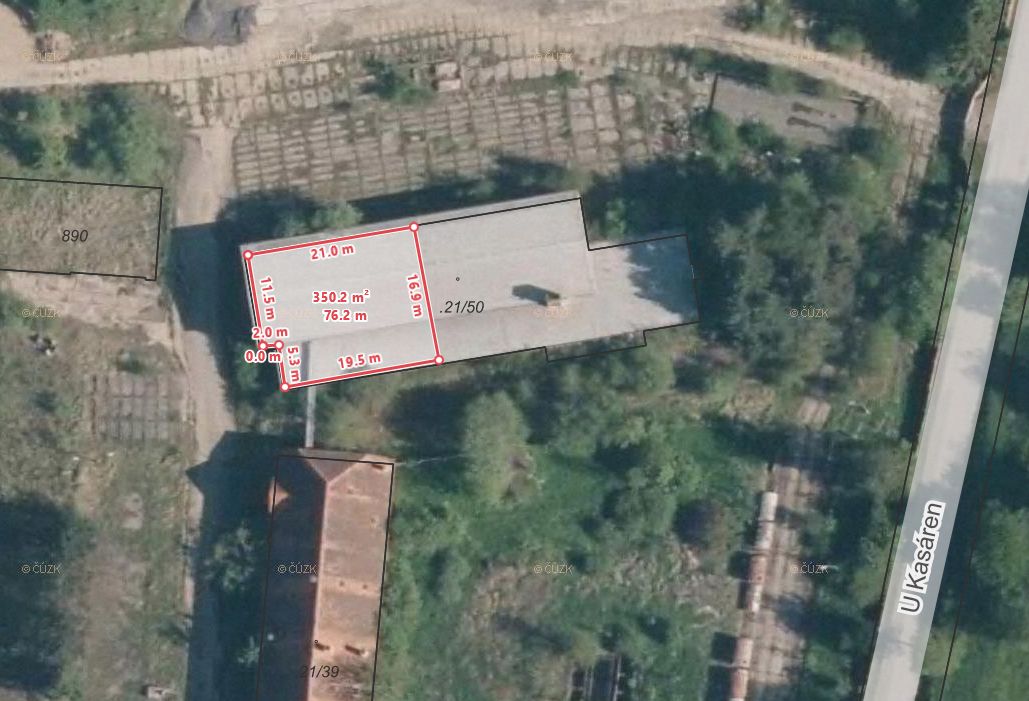 